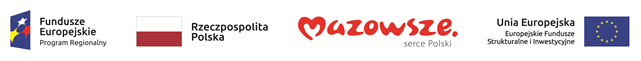 Projekt współfinansowany z Europejskiego Funduszu SpołecznegoPROJEKT UMOWYUMOWA NR ………./MJWPU/………./2022/Z/WZP/WIPFE/U-332-30/22zawarta w dniu …………….…  w Warszawie, pomiędzy Województwem Mazowieckim, z siedzibą w Warszawie 
(03-719) przy ul. Jagiellońskiej 26, NIP: 1132453940 (zwanym dalej „Nabywcą usługi/dostawy”), w imieniu którego działa Mazowiecka Jednostka Wdrażania Programów Unijnych (zwana dalej MJWPU), z siedzibą w Warszawie (03-301), przy ul. Jagiellońskiej 74 (zwana dalej „Zamawiającym” lub „Odbiorcą usługi/dostawy”), reprezentowana przez Pana Mariusza Frankowskiego – p.o. Dyrektora Mazowieckiej Jednostki Wdrażania Programów Unijnycha …………………, prowadzącą działalność gospodarczą pod firmą …………………….., zwaną dalej „Wykonawcą”, reprezentowaną przez ………………………… na podstawie ……………………………….łącznie zwanych dalej „Stronami”, a każda z osobna „Stroną”, zawierają niniejszą umowę, zwaną dalej „Umową” w ramach postępowania o udzielenie zamówienia prowadzonego w trybie podstawowym bez negocjacji na podstawie art. 275 pkt 1 ustawy z dnia 11 września 2019 r. - Prawo zamówień publicznych (t.j. Dz. U. z 2021 r. poz. 1129 z późn. zm.).§ 1.1. 	Przedmiotem Umowy jest realizacja usługi fotograficznej na potrzeby działań promocyjnych dotyczących projektów realizowanych w ramach Funduszy Europejskich na Mazowszu.2. Zamówienie obejmuje wykonanie sesji zdjęciowych nie więcej niż 60 projektów wytypowanych przez Zamawiającego, których miejsca realizacji zlokalizowane są na terenie województwa mazowieckiego (projekty realizowane w ramach RPO WM 2014-2020) wraz z przeniesieniem majątkowych praw autorskich do wykonanych w ramach usługi zdjęć.3. W ramach zawartej Umowy Zamawiający zleca, a Wykonawca zobowiązuje się do:zrealizowania usługi zgodnie z założeniami przedstawionymi w  Opisie Przedmiotu Zamówienia (zwanym dalej „OPZ”), stanowiącym załącznik nr 1 do Umowy,opracowania harmonogramu realizacji zlecenia w ciągu 10 dni roboczych od dnia podpisania Umowy Harmonogram powinien być przesłany drogą elektroniczną do Zamawiającego oraz powinien zawierać:zaplanowaną liczbę wykonanych sesji w każdym miesiącu,zaplanowaną liczbę przekazanych sesji w każdym miesiącu,łącznie wykonania nie mniej niż 600 zdjęć prezentujących projekty europejskie w miejscach wskazanych przez Zamawiającego, zlokalizowanych na terenie województwa mazowieckiego 
(we wszystkich regionach). Zdjęcia muszą być wykonane zgodnie ze sztuką fotografowania. Dla każdego projektu ma to być nie mniej niż 10 i nie więcej niż 35 fotografii.profesjonalnego wykonania zdjęć w dobrej jakości (rozdzielczość, ostrość, światło) i w dobrej rozdzielczości (min. 300 dpi),zapewnienia profesjonalnego sprzętu fotograficznego, obiektywów o zmiennej optyce i innych niezbędnych narzędzi do każdej z sesji zdjęciowej (m. in. teleobiektyw, obiektyw szerokokątny, statywy, oświetlenia itp.),umawiania sesji zdjęciowych i ustalenia, po uzgodnieniu z przedstawicielami Beneficjentów, terminów poszczególnych sesji zdjęciowych,uzyskiwania zgód na wykonywanie zdjęć w zakresie, w jakim wymagają tego przepisy prawa np.: poszczególnych obiektów z zewnątrz i wewnątrz oraz fotografowanych osób, przedmiotów lub produktów,przekazywania zdjęć sukcesywnie Zamawiającemu, tj. partiami (maksymalnie 35 zdjęć z jednego projektu w jednej partii) we wspólnie ustalonym terminie, sprecyzowanym w harmonogramie.Opis przedmiotu zamówienia określa OPZ, stanowiący załącznik nr 1 do umowy.Wykonawca oświadcza, że spełnia warunki niezbędne do wykonania Umowy, posiada wystarczającą wiedzę, doświadczenie i kompetencje do realizacji przedmiotu Umowy oraz zobowiązuje się wykonać Umowę zgodnie z przedłożoną Ofertą Wykonawcy stanowiącą załącznik nr 2 z należytą starannością wymaganą przy usługach tego rodzaju, w sposób, w zakresie i w terminach określonych w Umowie, w OPZ oraz w harmonogramie prac.Wykonawca zobowiązuje się wykonać przedmiot Umowy zgodnie z obowiązującymi przepisami prawa, z zasadami sztuki oraz z uwzględnieniem interesów Zamawiającego.Wykonawca odpowiada za należytą jakość wykonywanych usług.W przypadku powierzenia wykonania części Umowy Podwykonawcom, Wykonawca, na żądanie Zamawiającego, ma obowiązek poinformowania, która z części Umowy została powierzona Podwykonawcom.W przypadku powierzenia wykonania części Umowy Podwykonawcy, Zamawiający gwarantuje, iż wszelkie obowiązki związane z wykonaniem tej części Umowy przez Podwykonawcę będą realizowane przez Podwykonawcę w sposób prawidłowy oraz zgodny z niniejszą Umową i załącznikami do niej.§ 2.Umowa będzie realizowana przez maksymalnie 12 miesięcy od dnia jej zawarcia. Wykonawca oświadcza, że Umowa zostanie realizowana zgodnie z harmonogramem prac, o którym mowa w § 1 ust. 3 pkt 2 Umowy, zaakceptowanym przez Zamawiającego, przy czym harmonogram ten musi zostać przekazany Zamawiającemu najpóźniej w ciągu 10 dni roboczych od daty zawarcia Umowy.Wykonawca będzie niezwłocznie powiadamiał Zamawiającego o wszelkich możliwych odstępstwach od harmonogramu prac, jeżeli miałyby mieć miejsce w trakcie realizacji Umowy.Każda z zaistniałych sytuacji, w których – z powodów mogących być uznanymi za zaistnienie przyczyn niezależnych – mogą nastąpić utrudnienia w prawidłowej realizacji Umowy, w tym zwłaszcza w realizacji harmonogramu prac będzie analizowana i oceniana przez Strony indywidualnie.Zmiany, o których mowa w ust. 3 i 4, nie stanowią zmiany Umowy i konieczności zawierania aneksu.§ 3.Zamawiający dopuszcza możliwość dokonania zmiany w zakresie:zmiany osób, które będą uczestniczyć w wykonaniu zamówienia i były wskazane w ofercie Wykonawcy, na podstawie, której dokonano wyboru Wykonawcy. dodania osób, które będą uczestniczyć w wykonaniu zamówienia i nie były wskazane w ofercie Wykonawcy, na podstawie, której dokonano wyboru Wykonawcy.Warunkiem zmiany wskazanej w ust. 1 lit. a. jest wystąpienie okoliczności lub zdarzenia losowego uniemożliwiającego danej osobie wykonywanie czynności wynikających z zawartej umowy lub utrata uprawnień do wykonywania takich czynności (jeżeli dotyczy), czego Zamawiający i Wykonawca nie mogli przewidzieć wcześniej.Rozszerzenie, o którym mowa w ust. 1 lit. b może nastąpić w przypadku stwierdzenia przez którąkolwiek ze Stron,  że zwiększenie liczby osób uczestniczących w wykonaniu zamówienia jest niezbędne do zapewnienia jego terminowej i rzetelnej realizacji. Zwiększenie liczby osób, która będzie realizowała ze strony Wykonawcy przedmiot Umowy, nie powoduje roszczenia Wykonawcy o dodatkowe wynagrodzenie. Rozszerzenie wymaga przeprowadzenia procedury opisany poniżej. Wykonawca jest zobowiązany powiadomić Zamawiającego o konieczności zmiany osoby lub dodania osób, które będą uczestniczyć w wykonaniu zamówienia. Powiadomienie o konieczności zmiany lub dodania osoby musi mieć formę pisemną lub e-mailową.Powiadomienie o konieczności zmiany osoby musi zawierać minimalnie: imię i nazwisko, pełnioną funkcję oraz przyczynę braku możliwości realizacji zadań przez daną osobę. Wraz z powyższą informacją Wykonawca zobowiązany jest zaproponować minimum jedną inną osobę, która będzie realizowała zadania w zastępstwie oraz powiadomić Zamawiającego o posiadanych kwalifikacjach i doświadczeniu wskazanej osoby.Powiadomienie o konieczności dodania osoby musi zawierać minimalnie: imię i nazwisko, proponowaną funkcję, wykaz kompetencji i doświadczenia wskazanej osoby.W przypadku zmiany osób realizujących zamówienie, wskazane osoby muszą posiadać wiedzę, umiejętności i doświadczenie nie gorsze niż osoby wskazane w ofercie. Poprzez stwierdzenie „wiedzę, umiejętności i doświadczenie nie gorsze” Zamawiający rozumie osoby, które w przyjętych kryteriach otrzymałyby nie mniej punktów niż osoby wskazane przez Wykonawcę.W przypadku dodania osób realizujących zamówienie, wskazane osoby musza posiadać wiedzę, umiejętności i doświadczenia nie gorsze niż osoby uczestniczące w realizacji zamówienia i wskazane w ofercie. Poprzez stwierdzenie „wiedzę, umiejętności i doświadczenie nie gorsze” Zamawiający rozumie osoby, które spełniłyby warunki opisane w zamówieniu. W przypadku zmiany osób, które będą uczestniczyć w wykonaniu zamówienia w sytuacji braku akceptacji zaproponowanej kandydatury przez Zamawiającego, Wykonawca jest zobowiązany do przedstawienia kolejnych kandydatur (w terminie 3 dni kalendarzowych), aż do uzyskania akceptacji Zamawiającego tak, aby zadanie było realizowane wyłącznie przez osoby spełniające wszystkie wymagania Zamawiającego.Po zaakceptowaniu kandydatury przez Zamawiającego, zmiana ta wymaga zawarcia aneksu do Umowy.W przypadku dodania osób, które będą uczestniczyć w wykonaniu zamówienia w sytuacji braku akceptacji zaproponowanej kandydatury przez Zamawiającego, Wykonawca może przedstawić kolejne kandydatury, aż do uzyskania akceptacji Zamawiającego tak, aby zadanie było realizowane wyłącznie przez osoby spełniające wszystkie wymagania Zamawiającego. Zmiana osoby lub dodanie osób, które będą uczestniczyć w wykonaniu zamówienia nie będzie powodować zwiększenia ceny za realizację przedmiotu zamówienia, nie może również wpłynąć na termin i jakość realizowanych usług.§ 4.Strony zobowiązują się do wzajemnej współpracy przez cały czas realizacji przedmiotu Umowy.Wszystkie materiały przygotowane przez Wykonawcę w celu wykonania niniejszej Umowy wymagają akceptacji Zamawiającego, przy czym w przypadku zatwierdzania finalnych wersji obowiązująca jest forma pisemna akceptacji dokonywana za pomocą poczty elektronicznej przez osoby określone w ust. 8.Wskazówki i wytyczne dotyczące sposobu opracowywania i/lub produkcji materiałów wykorzystywanych w celu wykonania niniejszej Umowy przekazywane przez Zamawiającego nie będą: sprzeczne z prawem, dobrymi obyczajami, uchybiać godności człowieka, stanowić czynu nieuczciwej konkurencji. Jeśli zdaniem Wykonawcy taka sytuacja zaistnieje, ma on obowiązek niezwłocznie powiadomić o tym Zamawiającego, podając pisemne uzasadnienie. W takiej sytuacji Strony wspólnie uzgodnią termin wprowadzenia ewentualnych poprawek, w celu uniknięcia niedotrzymania terminów określonych w harmonogramie prac.Zamawiający zastrzega sobie prawo do wnoszenia uwag lub poprawek na każdym etapie realizacji zamówienia do poszczególnych materiałów oraz części składowych każdej z sesji zdjęciowej, jednak nie później niż po pisemnej akceptacji, o której mowa w ust. 2.W przypadku dostrzeżenia przez Zamawiającego rażących błędów w zdjęciach, Zamawiający będzie zgłaszał ewentualne uwagi do dostarczonego materiału w terminie do 5 dni roboczych od przekazania danej partii zdjęć. W przypadku braku akceptacji zdjęć do danego projektu przez Zamawiającego, Wykonawca zobowiązany jest do poprawienia takich błędów i przedstawienia w terminie 10 dni roboczych nowych zdjęć danego projektu. Wprowadzenie powyższych zmian i wykonanie nowych zdjęć nie może wiązać się z koniecznością ponoszenia dodatkowych kosztów przez Zamawiającego. Każdorazowo Zamawiający ma 5 dni roboczych na przesłanie uwag do odebranej partii zdjęć, a Wykonawca ma 10 dni roboczych na naniesienie stosownych poprawek. Zamawiający ma prawo wielokrotnie wnosić uwagi. Każdorazowo procedura będzie powtarzana, jednak nie może trwać dłużej niż do dnia zakończenia danego okresu rozliczeniowego. Zamawiający zapłaci tylko za ostateczne zatwierdzone, odebrane protokołem wersje zdjęć.Zamawiający zastrzega sobie możliwość przekazywania drogą elektroniczną bieżących informacji dla Wykonawcy oraz materiałów niezbędnych do prawidłowej realizacji przedmiotu Umowy.Wykonawca zapewni możliwość kontaktu telefonicznego i/lub e-mailowego z Zamawiającym maksymalnie w ciągu 4 godzin od momentu powiadomienia o wystąpieniu takiej konieczności.Osobami odpowiedzialnymi ze strony Zamawiającego za realizację niniejszej Umowy są:……………………………., tel. ……………………………., e-mail: …………………………..,……………………………., tel. ……………………………., e-mail: ……………………………Osobą upoważnioną ze strony Wykonawcy do stałego kontaktu z Zamawiającym w sprawie realizacji przedmiotu Umowy jest: …..……………………., tel. ……………………………., e-mail: ……………………………Zmiana powyżej określonych osób wymaga powiadomienia drugiej Strony na piśmie lub e-mailem i nie wymaga zmiany treści niniejszej Umowy i konieczności zawierania aneksu.§ 5.Zdjęcia będą przekazywane partiami, co najmniej 5 projektów w ciągu miesiąca kalendarzowego, aż do wyczerpania liczby ustalonych sesji oraz z uwzględnieniem harmonogramu prac. Każdorazowo po przekazaniu partii zdjęć  co najmniej 5 projektów Strony sporządzą protokół odbioru, w którym potwierdzona zostanie liczba przekazanych zdjęć Zamawiającemu.Protokół odbioru zostanie przygotowany przez Zamawiającego i podpisany przez Strony w siedzibie Mazowieckiej Jednostki Wdrażania Programów Unijnych przy ul. Jagiellońskiej 74 w Warszawie w terminie do 2 dni roboczych od daty zaakceptowania dostarczonej partii zdjęć.Osobą upoważnioną do dokonania odbioru przedmiotu Umowy jest:pracownik WIPFE: …………………. lubpracownik WIPFE: ………………… lubpracownik WIPFE: …………………………….Protokół odbioru, którego wzór stanowi załącznik nr 3 do Umowy powinien zawierać w szczególności:datę i miejsce jego sporządzenia,oświadczenie Zamawiającego o braku albo o istnieniu zastrzeżeń do wykonania Umowy.Zastrzeżenia, o których mowa w ust. 4 pkt 2, Zamawiający zgłosi w protokole odbioru, jeżeli stwierdzi, że umowę wykonano w sposób niezgodny z wymaganiami Zamawiającego, wskazanymi w niniejszej Umowie lub w OPZ.Podpisanie protokołu odbioru bez zastrzeżeń będzie podstawą do wystawienia przez Wykonawcę faktury.§ 6.Wykonawcy za wykonanie przedmiotu Umowy przysługuje wynagrodzenie w wysokości nie wyższej niż …………………… złotych brutto (słownie: ………………………….złotych), zgodnie z Ofertą Wykonawcy z dnia …………………. stanowiącą załącznik nr 2 do Umowy, płatne na podstawie faktury/faktur, wystawionej/wystawionych przez Wykonawcę za zrealizowanie Umowy.Płatność będzie dokonana w transzach, każdorazowo po zaakceptowaniu przez Zamawiającego partii zdjęć. Podstawą do wyliczenia wysokości należnej zapłaty oraz wystawienia faktury przez Wykonawcę będzie podpisanie protokołu odbioru bez zastrzeżeń.Kwota określona w Ofercie zawiera wszystkie koszty, jakie ponosi Zmawiający w związku z realizacją przedmiotu Umowy, a w szczególności: wynagrodzenie, koszty użytkowania własnego sprzętu przez Wykonawcę i inne opłaty niewymienione, a które mogą wystąpić przy realizacji przedmiotu Umowy takie, jak zysk, narzuty, ewentualne opusty, podatki, w tym podatek VAT oraz pozostałe składniki cenotwórcze.Wykonawca będzie rościł sobie prawo do wynagrodzenia jedynie za faktycznie wykonaną część Umowy, mającą praktyczne zastosowanie dla Zamawiającego i zgodnie z wymogami określonymi w OPZ.Zamawiający zobowiązuje się zapłacić wynagrodzenie należne Wykonawcy na podstawie poprawnie wystawionej faktury, przy czym podstawą do wystawienia faktury jest podpisanie przez Strony protokołu odbioru.Wykonawca wystawi fakturę na:Województwo Mazowieckie, ul. Jagiellońska 26, 03-719 Warszawa, NIP: 1132453940. Odbiorcą faktury będzie:Mazowiecka Jednostka Wdrażania Programów Unijnych ul. Jagiellońska 74, 03-301 Warszawa, na adres której należy dostarczać fakturę.Wykonawca zobowiązuje się dostarczyć fakturę do siedziby Zamawiającego najpóźniej w terminie 3 dni od dnia podpisania protokołu odbioru.W przypadku zmiany adresu siedziby Zamawiającego, Wykonawca zostanie poinformowany o niej mailowo lub pisemnieZapłata zostanie dokonana przelewem przez Zamawiającego na rachunek Wykonawcy wskazany w fakturze.W przypadku Wykonawców podlegających wpisowi do wykazu podmiotów prowadzonego przez Szefa Krajowej Administracji Skarbowej (biała lista podatników VAT) podany w fakturze numer rachunku 
bankowego powinien znajdować się w przedmiotowym wykazie.Płatność zostanie dokonana w terminie 14 dni od otrzymania przez Zamawiającego poprawnie wystawionej faktury, przy czym za dzień zapłaty przyjmuje się dzień wydania polecenia przelewu z rachunku Zamawiającego.W przypadku opóźnienia w wypłacie wynagrodzenia, Wykonawcy przysługują odsetki ustawowe za każdy dzień opóźnienia.W przypadku błędnie wystawionej faktury, termin płatności liczony będzie od daty dostarczenia prawidłowo wystawionej faktury.Po wejściu w życie zmiany stawki podatku VAT Wykonawca zobowiązany jest do wystawienia faktur uwzględniając obowiązującą stawkę podatku VAT. Zwiększenie stawki VAT nie zwiększy wynagrodzenia Wykonawcy. W takiej sytuacji Wykonawca zmniejszy ceny jednostkowe netto bez zmiany cen jednostkowych brutto. Zmniejszenie stawki VAT pomniejszy wynagrodzenie Wykonawcy. Powyższe zmiany nie powodują zmian w zapisie niniejszej Umowy i konieczności zawierania aneksu.§ 7.Zamawiający naliczy karę umowną:w wysokości 0,5% wartości maksymalnego wynagrodzenia brutto przypadającego za zaplanowaną partię zdjęć, o której mowa w § 5 ust. 1 za każdy dzień zwłoki za niedostarczenie Zamawiającemu 
w ciągu maksymalnie 10 dni roboczych po zawarciu Umowy, harmonogramu realizacji zamówienia zawierającego wszystkie wytyczne opisane w § 1 ust 3 podpunkt 2;w wysokości 5% wartości maksymalnego wynagrodzenia brutto przypadającego za zaplanowaną partię zdjęć, o której mowa w § 5 ust. 1 za każdy dzień zwłoki w przypadku niedotrzymania terminów dostarczenia poszczególnych partii zdjęć, określonych w harmonogramie, z przyczyn leżących po stronie Wykonawcy,w wysokości 10% wartości brutto tej sesji zdjęciowej projektu, w której stwierdzono rażące błędy, obliczonej na podstawie Oferty cenowej Wykonawcy z dnia …………….. stanowiącej załącznik nr 2 do Umowy za niedotrzymanie terminu określonego w § 4 ust. 5 - w usunięciu wad stwierdzonych przy odbiorze zamówienia;w wysokości 20% maksymalnego wynagrodzenia brutto, określonego w § 6 ust. 1, w przypadku odstąpienia przez Zamawiającego od Umowy z przyczyn leżących po stronie Wykonawcy; w wysokości 25% wartości maksymalnego wynagrodzenia brutto, określonego § 6 ust. 1 Umowy, w przypadku niewykonania przedmiotu Umowy lub wystąpienia innych sytuacji stanowiących nienależyte wykonanie przedmiotu Umowy lub jego części, innych niż opisane w punktach od 1 do 3, tj. w sytuacji wykonania przedmiotu Umowy lub jego części w sposób niezgodny z wymaganiami określonymi w Umowie lub SOPZ;w wysokości 25% wartości maksymalnego wynagrodzenia brutto, określonego w § 6 ust. 1 umowy w przypadku stwierdzenia, że przedmiot umowy nie został zrealizowany przez osobę, która została wskazana w Ofercie Wykonawcy, lub w przypadku gdy na skutek wystąpienia okoliczności lub zdarzenia losowego uniemożliwiającego danej osobie wykonywanie czynności została wyznaczona osoba zastępująca, która nie spełnia warunków opisanych w § 3 ust. 8.Wykonawca wyraża zgodę na potrącenie kar umownych, o których mowa w ust. 1, przez Zamawiającego z wynagrodzenia określonego w § 6 ust. 1.Kary umowne będą płatne na podstawie noty księgowej wystawionej przez Zamawiającego.Łączna wysokość naliczonych kar umownych nie może przekroczyć 100% maksymalnego wynagrodzenia brutto, określonego w § 6 ust. 1.Kary umowne będą naliczane jedynie wtedy, gdy niezrealizowanie, nienależyte lub niepełne zrealizowanie danej części Umowy nastąpi z zawinionych przyczyn leżących po stronie Wykonawcy lub Podwykonawcy. Jeżeli niezrealizowanie, nienależyte lub niepełne zrealizowanie danej części Umowy nastąpi z przyczyn niezawinionych i niezależnych od Wykonawcy lub Podwykonawcy na skutek rozwoju pandemii COVID-19 kary umowne nie zostaną naliczone.§ 8.Naliczenie kar umownych nie wyklucza prawa Zamawiającego do dochodzenia od Wykonawcy odszkodowania uzupełniającego na zasadach ogólnych jeżeli wartość powstałej szkody przekroczy wysokość kar umownych.Skutki finansowe wynikłe z wadliwego lub nieterminowego wykonania usługi ponosić będzie Wykonawca.Za działania lub zaniechania podmiotów, którym Wykonawca powierzył wykonanie części Umowy, Wykonawca odpowiada jak za własne działania lub zaniechania.§ 9.Stronom przysługuje prawo rozwiązania Umowy w przypadku istotnego naruszenia jej postanowień przez drugą Stronę, po uprzednim wezwaniu drugiej Strony do natychmiastowego zaprzestania naruszeń i po upływie wyznaczonego terminu co najmniej 7 dni do prawidłowego wykonania Umowy.Istotnym naruszeniem Umowy jest świadczenie usługi będącej przedmiotem Umowy niezgodnie
z warunkami opisanymi w OPZ oraz w Ofercie, w szczególności w przypadku niezrealizowania co najmniej 
50 % zamówienia z przyczyn leżących po stronie Wykonawcy lub Podwykonawcy i przez niego zawinionych.Zamawiający ma dodatkowo prawo natychmiastowego rozwiązania Umowy w przypadku stwierdzenia powtarzającego się minimum trzy razy świadczenia usług niskiej jakości lub świadczenia usług w sposób naruszający warunki realizacji Umowy określone w OPZ oraz w Ofercie, na co Zamawiający zwróci Wykonawcy uwagę w formie pisemnej lub drogą elektroniczną. Powyższy zapis dotyczy mniej istotnych postanowień Umowy, to jest takich, które nie powodują rażących naruszeń warunków świadczenia usług, ale ich usunięcie wiąże się dla Zamawiającego ze stratą czasu oraz koniecznością przedsięwzięcia dodatkowych działań zaradczych.Oświadczenie o rozwiązaniu Umowy dla swej skuteczności wymaga zachowania formy pisemnej .§ 10.Zamawiający może odstąpić od Umowy w terminie 30 dni od dnia powzięcia wiadomości o zaistnieniu istotnej zmiany okoliczności powodującej, że wykonanie Umowy nie leży w interesie publicznym, czego nie można było przewidzieć w chwili zawarcia Umowy, lub dalsze wykonywanie umowy może zagrozić podstawowemu interesowi bezpieczeństwa państwa lub bezpieczeństwu publicznemu.W przypadku, o których mowa w ust. 1, Wykonawca może żądać wyłącznie wynagrodzenia należnego z tytułu wykonania części Umowy.§ 11.Wykonawca przenosi na Zamawiającego, na zasadach wyłączności, bez ograniczeń czasowych oraz terytorialnych autorskie prawa majątkowe do wszystkich utworów w rozumieniu ustawy z dnia 4 lutego 1994 r. o prawie autorskim i prawach pokrewnych (Dz. U. z 2021 r., poz. 1062 t.j.), które powstaną w wyniku realizacji przedmiotu Umowy.Przeniesienie autorskich praw majątkowych, o którym mowa w ust. 1, dotyczy następujących pól eksploatacji:utrwalania lub zwielokrotniania utworów: trwałe lub czasowe utrwalanie lub zwielokrotnianie egzemplarzy utworów jakimikolwiek środkami znanymi w chwili podpisania Umowy, w każdym znanym formacie, systemie lub standardzie, w tym w szczególności techniką drukarską, reprograficzną, zapisu magnetycznego oraz techniką cyfrową, w szczególności przy użyciu wszelkich formatów dających możliwość zapisu na płytach CD-ROM, CD-R, CD-RW, DVD-ROM, DVD-R, DVD-RW, UDF, Blue-ray Disc, jak również na dysku twardym i innych nośnikach pamięci oraz na serwerach;obrotu oryginałami albo egzemplarzami, na których utwory utrwalono, a w szczególności:wprowadzenia do obrotu;użyczenie egzemplarzy utworów;najem egzemplarzy utworów;rozpowszechniania utworów w sposób inny niż wymieniony w punkcie 2:publiczne wystawienie;publiczne udostępnianie utworów w taki sposób, aby każdy mógł mieć do nich dostęp w miejscu i czasie przez siebie wybranym, a w szczególności w Internecie;publiczne odtwarzanie przy wykorzystaniu dostępnych technik, a w szczególności przy pomocy nośników obrazu, na których utwory zostały zapisane, bądź przy pomocy urządzeń służących do odtwarzania w Internecie.Autorskie prawa majątkowe do powstałych utworów przechodzą na Zamawiającego z chwilą odbioru przedmiotu Umowy z tym zastrzeżeniem, że odbiór przedmiotu Umowy nie pozbawia Zamawiającego prawa do żądania ich poprawienia lub zmiany bądź też usunięcia wad utworów.Własność egzemplarzy nośników, na których utrwalone zostaną powstałe utwory, przechodzi na Zamawiającego z chwilą przeniesienia ich posiadania.Przeniesienie autorskich praw majątkowych, o których mowa w ust. 1 następuje w ramach wynagrodzenia, o którym mowa w § 6 ust. 1 niniejszej Umowy.Wykonawcy z tytułu przeniesienia praw autorskich i praw pokrewnych nie przysługuje żadne dodatkowe wynagrodzenie poza wymienionym w § 6 ust. 1 niniejszej Umowy.W przypadku zaistnienia po stronie Zamawiającego potrzeby nabycia autorskich praw majątkowych do powstałych utworów na innych polach eksploatacji niż określone w ust. 2, Zamawiający zgłosi taką potrzebę Wykonawcy, a ten zobowiązuje się zawrzeć stosowną Umowę przekazującą autorskie prawa majątkowe na tych polach eksploatacji, na warunkach zbliżonych do niniejszej Umowy, w terminie 3 miesięcy od daty zgłoszenia przez Zamawiającego.Wykonawca udziela Zamawiającemu zgody na wykonywanie zależnych praw autorskich do powstałych utworów będących przedmiotem zamówienia, w rozumieniu ustawy z dnia 4 lutego 1994 o prawie autorskim i prawach pokrewnych (Dz. U. z 2021 r. poz. 1062).W wyniku przeniesienia praw, o których mowa w ust. 1, Zamawiający nabywa wyłączne prawa do korzystania z przedmiotu umowy w pełnym zakresie i w jakikolwiek sposób, bez ograniczeń, na polach eksploatacji wymienionych w ust. 2 pkt 1-3, w ramach całej struktury organizacyjnej, a także wyłączne prawa do rozporządzania i innych form udostępniania przedmiotu umowy na rzecz osób trzecich, zarówno w toku obecnie prowadzonej, jak i przyszłej działalności. Przeniesienie autorskich praw majątkowych następuje na czas nieokreślony i nieodpłatnie.Wykonawca oświadcza, że wszystkie wyniki prac mogące stanowić przedmiot praw autorskich, w tym w szczególności: koncepcja, myśl autorska, powstała fotografia itp. przygotowane w ramach niniejszej umowy nie będą naruszać praw przysługujących osobom trzecim, w tym w szczególności praw autorskich innych osób.Zamawiający ma prawo udzielać zezwoleń na wykonywanie praw zależnych innym podmiotom.Jeżeli Wykonawca nie będzie twórcą powstałych utworów, to gwarantuje on niniejszym, że zgoda na wykonywanie praw zależnych, jak wyżej, zostanie Zamawiającemu udzielona przez twórców niezwłocznie po przeniesieniu autorskich praw majątkowych, o których mowa w ust. 1.Zamawiający ma również prawo do określania nazw utworów, pod którymi będą one wykorzystywane lub rozpowszechniane, jak również do zarejestrowania na swoją rzecz znaków towarowych, którymi oznaczone będą utwory lub znaków wykorzystanych w utworze.Wykonawca gwarantuje, że jako twórca wyżej wymienionych utworów nie będzie wykonywał przysługujących jemu praw osobistych w sposób ograniczający Zamawiającemu wykonywanie praw do wyżej wymienionych utworów, które zostaną nabyte na podstawie niniejszej Umowy. W szczególności Wykonawca upoważnia Zamawiającego do decydowania o publikacji wyżej wymienionych utworów i decydowania o zachowaniu ich integralności.Jeżeli po dokonaniu poprawek lub zmian korzystanie z utworów wymagać będzie nabycia przez Zamawiającego majątkowych praw autorskich, Wykonawca niezwłocznie przeniesie je na Zamawiającego na zasadach obowiązujących w niniejszej Umowie.Wykonawca zapewnia, że będzie posiadał autorskie prawa majątkowe do utworu zbiorowego, jeżeli takowy tworzyć będą poszczególne utwory wytworzone w ramach realizacji przedmiotu Umowy, na polach eksploatacji wymienionych w niniejszej Umowie oraz, że prawa te nie będą w żaden sposób ograniczone.Wykonawca oświadcza, że rozporządzanie autorskimi prawami majątkowymi do powstałych utworów nie będzie naruszać żadnych praw własności intelektualnej, w szczególności praw patentowych, praw autorskich i praw do znaków towarowych.Wykonawca gwarantuje, że w chwili przeniesienia na Zamawiającego majątkowe prawa autorskie do utworów będą wolne od wad prawnych, w szczególności nie będą obciążone prawem osoby trzeciej.Wykonawca oświadcza, że będzie posiadać prawo do dysponowania umieszczonymi w utworach materiałami takimi jak wizerunki osób/projektów, oraz że ich wykorzystanie w utworach nie naruszy praw osób trzecich.Wykonawca zapewnia, że będzie posiadał autorskie prawa majątkowe do tychże utworów na polach eksploatacji wymienionych w niniejszej Umowie oraz będzie posiadał prawo do dalszego przeniesienia tychże praw. Wykonawca oświadcza także, że przysługujące jemu do wyżej wymienionych utworów autorskie prawa majątkowe nie będą w żaden sposób ograniczone.Jeżeli którykolwiek z utworów wymienionych powyżej będzie posiadał jakiekolwiek wady prawne bądź też zaistnieją inne przyczyny uniemożliwiające korzystanie z tych utworów zgodnie z niniejszą Umową, za które odpowiadać będzie Wykonawca, zobowiązuje się on do usunięcia wad prawnych bądź też innych przeszkód w wykorzystaniu utworów w terminie wskazanym przez Zamawiającego. Jeżeli okaże się, że Wykonawca nie usunie wad bądź też innych przeszkód w terminie określonym przez Zamawiającego, to Zamawiający może odstąpić od niniejszej Umowy w terminie 6 miesięcy, licząc od dnia, w którym Wykonawca miał wykonać swój obowiązek.Jeżeli na skutek roszczeń osób trzecich związanych z autorskimi prawami majątkowymi Zamawiający poniesie szkodę, Wykonawca zobowiązuje się ją naprawić w terminie miesiąca od wezwania do jej naprawienia.§ 12.Zamawiający oświadcza, że administratorem danych osobowych powierzanych do przetwarzania w związku z realizacją umowy jest Zarząd Województwa Mazowieckiego.Zamawiający jest podmiotem przetwarzającym (procesorem) umocowanym do dalszego powierzania danych osobowych.Stosownie do treści art. 28 ust. 3 rozporządzenia Parlamentu Europejskiego i Rady (UE) nr 2016/679 z dnia 27 kwietnia 2016 r. w sprawie ochrony osób fizycznych w związku z przetwarzaniem danych osobowych i w sprawie swobodnego przepływu takich danych oraz uchylenia dyrektywy 95/46/WE (ogólne rozporządzenie o ochronie danych osobowych) – dalej w skrócie „RODO” lub Rozporządzenie, Zamawiający powierza Wykonawcy jako kolejnemu podmiotowi przetwarzającemu (procesorowi), przetwarzanie danych osobowych beneficjentów RPO WM 2014-2020, w zakresie: imię i nazwisko, numer telefonu, adres służbowy (siedziba beneficjenta / miejsce realizacji projektu) oraz adres e-mailowy, wyłącznie w celu wykonania umowy.Wykonawca zobowiązuje się przetwarzać powierzone mu dane osobowe wyłącznie na zasadach, w zakresie i w celu przewidzianych w niniejszym dokumencie, jak również zgodnie z przepisami RODO oraz innymi przepisami prawa powszechnie obowiązującego, które chronią prawa osób, których dane osobowe zostaną powierzone Wykonawcy przez Zamawiającego.Wykonawca zobowiązuje się do niewykorzystywania powierzonych danych osobowych do celów innych niż określone w umowie.Wykonawca oświadcza, że znana jest mu treść RODO jak również ustawy z dnia 10 maja 2018 r. o ochronie danych osobowych – co najmniej w zakresie, w jakim jest to związane z przetwarzaniem danych osobowych przez podmiot przetwarzający (procesora), o którym mowa w art. 4 pkt 8 RODO.Wykonawca zobowiązuje się do pozyskania wymaganych przez Rozporządzenie zgód dotyczących przetwarzania danych osobowych i spełnienia obowiązku informacyjnego wynikającego z art. 13 i 14 Rozporządzenia o ile będzie konieczny oraz zgód na wykorzystanie wizerunku wszystkich osób fotografowanych  i bieżącego przekazywania ich Zamawiającemu. W przypadku wystąpienia takiej konieczności Zamawiający zobowiązuje się do przekazania Wykonawcy treści ww. zgódMając na uwadze stan wiedzy technicznej, koszt wdrażania oraz charakter, zakres, kontekst i cel przetwarzania danych osobowych przekazanych Wykonawcy przez Zamawiającego oraz ryzyko naruszenia praw lub wolności osób, których dane zostały powierzone, Wykonawca zobowiązuje się podjąć wszelkie odpowiednie środki, w tym środki techniczne i organizacyjne wymagane przez RODO, aby zapewnić odpowiedni stopień bezpieczeństwa odpowiadający wyżej wymienionemu ryzyku. W zakresie przestrzegania tych przepisów Wykonawca ponosi odpowiedzialność jak administrator danych.Wykonawca zobowiązuje się do zabezpieczenia danych osobowych przed naruszeniem bezpieczeństwa prowadzącym do przypadkowego lub niezgodnego z prawem zniszczenia, utracenia, zmodyfikowania, nieuprawnionego ujawnienia lub nieuprawnionego dostępu do danych. Maksymalnie w ciągu 3 dni roboczych od dnia zawarcia Umowy Zamawiający będzie wymagał uzupełnienia i podpisania przez Wykonawcę załącznika nr 6 do Umowy tj. Opis środków technicznych i organizacyjnych stosowany w celu zapewnienia bezpieczeństwa danych.Wykonawca zobowiązuje się przetwarzać powierzone mu dane osobowe wyłącznie na udokumentowane polecenie Zamawiającego. Wykonawca może przetwarzać dane osobowe bez polecenia Zamawiającego tylko wtedy, gdy obowiązek taki nakłada na niego prawo Unii Europejskiej lub prawo polskie. W takim przypadku przed rozpoczęciem przetwarzania Wykonawca poinformuje Zamawiającego o tym obowiązku prawnym, chyba że prawo zabraniać będzie udzielenia takiej informacji z uwagi na ważny interes publiczny.Wykonawca bezzwłocznie powiadomi Zamawiającego, jeżeli w jego opinii polecenie wydane przez Zamawiającego narusza przepisy RODO lub obowiązujące przepisy Unii Europejskiej lub prawa polskiego o ochronie danych.Wykonawca oświadcza, że dysponuje zasobami, doświadczeniem, wiedzą fachową i personelem, które umożliwią mu prawidłowe wykonywanie obowiązków związanych z przetwarzaniem powierzonych mu przez Zamawiającego danych osobowych.Do przetwarzania danych osobowych mogą być dopuszczone wyłącznie osoby posiadające imienne upoważnienie do przetwarzania danych osobowych. Zamawiający upoważnia Wykonawcę do wystawiania upoważnień do przetwarzania danych osobowych wszystkim osobom biorącym udział w przetwarzaniu danych określonych w ust. 3.Wykonawca zobowiąże swych pracowników do należytej staranności w zakresie zachowania w poufności danych osobowych sposobu ich przetwarzania i zabezpieczenia.Wykonawca może powierzyć dane osobowe objęte niniejszą umową do dalszego przetwarzania Podwykonawcom jedynie w celu wykonania Umowy i po uzyskaniu uprzedniej pisemnej zgody Zamawiającego. Podwykonawca, o którym mowa niniejszym ustępie, winien spełniać te same gwarancje i obowiązki jakie zostały nałożone na Wykonawcę w niniejszej Umowie.Wykonawca zapewni, że przetwarzanie danych osobowych przez Wykonawcę i jego ewentualnych Podwykonawców, będzie się odbywało wyłącznie na terytorium EOG.W każdym przypadku dalszego powierzenia przetwarzania danych osobowych na podstawie ust. 15, Wykonawca ma obowiązek niezwłocznie przekazać Zamawiającemu informacje o dacie zawarcia umowy dalszego powierzenia przetwarzania danych osobowych, firmie, adresie siedziby Podwykonawcy oraz adresie rzeczywistego przetwarzania danych osobowych przez Podwykonawcę. W przypadku jakichkolwiek zmian w zakresie wykorzystywanych Podwykonawców, miejsca przetwarzania przez nich danych osobowych, ich danych identyfikacyjnych lub kontaktowych, Wykonawca jest zobowiązany niezwłocznie poinformować o nich Zamawiającego.Wykonawca zobowiązany jest do prowadzenia aktualnego wykazu innych podmiotów przetwarzających, którym dalej powierzył dane osobowe do przetwarzania na podstawie zgody Zamawiającego.Zamawiający może cofnąć zgodę na dalsze powierzenie przetwarzania danych osobowych Podwykonawcom, o których mowa w ust. 15, jeżeli z okoliczności wynika, że przetwarzanie przez nich danych osobowych odbywa się niezgodnie z prawem, niniejszym dokumentem, lub zagraża bezpieczeństwu danych osobowych. W przypadku wycofania zgody, Wykonawca jest zobowiązany niezwłocznie doprowadzić do zaprzestania przetwarzania danych przez Podwykonawcę.Wykonawca ponosi pełną odpowiedzialność wobec Zamawiającego za niewywiązanie się ze spoczywających na Podwykonawcy obowiązków ochrony danych. W przypadku gdyby w wyniku działania lub zaniechania Podwykonawcy, Zamawiający poniósł szkodę, Wykonawca zobowiązuje się do jej naprawienia.Wykonawca poinformuje niezwłocznie Zamawiającego o wszelkich przypadkach naruszenia tajemnicy danych osobowych lub ich niewłaściwym użyciu (nie później niż w ciągu 24 godzin od chwili wystąpienia któregokolwiek z tych zdarzeń).Zgłoszenie, powinno zostać przekazane co najmniej drogą elektroniczną na następujący adres e-mail: zgloszenieiod@mazowia.eu - jak również powinno zostać przekazane osobie odpowiedzialnej za realizację Umowy ze strony Zamawiającego, wskazanej w Umowie i powinno zawierać informacje niezbędne do zgłoszenia naruszenia ochrony danych osobowych organowi nadzorczemu, o którym mowa w art. 33 RODO. Jeżeli przekazanie tych informacji równocześnie nie jest możliwe, pierwotne zgłoszenie zawiera informacje dostępne w danej chwili, a po uzyskaniu dostępu do dalszych informacji Wykonawca przekazuje je bez zbędnej zwłoki.Wykonawca zobowiązuje się do niezwłocznego poinformowania Zamawiającego o jakimkolwiek postępowaniu, w szczególności administracyjnym lub sądowym, dotyczącym przetwarzania przez Wykonawcę danych osobowych określonych w Umowie, o jakiejkolwiek decyzji administracyjnej lub orzeczeniu dotyczącym przetwarzania tych danych, skierowanych do Wykonawcy, a także o wszelkich planowanych, o ile są wiadome, lub realizowanych kontrolach i inspekcjach dotyczących przetwarzania u Wykonawcy tych danych osobowych, w szczególności prowadzonych przez inspektorów upoważnionych przez Prezesa Urzędu Ochrony Danych Osobowych.Zamawiający zgodnie z art. 28 ust. 3 pkt h) Rozporządzenia ma prawo kontroli, czy środki zastosowane przez Wykonawcę przy przetwarzaniu i zabezpieczeniu powierzonych danych osobowych spełniają postanowienia Umowy oraz wymogi RODO. Strony uzgadniają termin kontroli na 7 dni przed planowaną kontrolą. Wykonawca dokona niezbędnych czynności w celu umożliwienia wykonania tego uprawnienia przez Zamawiającego. Zamawiający lub upoważniony przez niego lub administratora danych audytor zewnętrzny ma prawo w szczególności do:wstępu, w godzinach pracy Wykonawcy, za okazaniem imiennego upoważnienia, do pomieszczeń, w których są przetwarzane powierzone dane osobowe i przeprowadzenia niezbędnych badań lub innych czynności kontrolnych w celu oceny zgodności przetwarzania danych osobowych z Rozporządzeniem oraz niniejszą umową;żądać złożenia pisemnych lub ustnych wyjaśnień oraz wzywać i przesłuchiwać pracowników w zakresie niezbędnym do ustalenia stanu faktycznego;wglądu do wszelkich dokumentów i wszelkich danych mających bezpośredni związek z przedmiotem kontroli oraz sporządzania ich kopii;przeprowadzania oględzin urządzeń, nośników oraz systemu informatycznego służącego do przetwarzania danych osobowych.Wykonawca niezwłocznie zawiadamia Zamawiającego o każdym wniosku otrzymanym od osoby, której dane dotyczą. Wykonawca nie odpowiada na taki wniosek samodzielnie, chyba że Zamawiający wyraził na to zgodę.Wykonawca zobowiązuje się do wspierania i udzielania pomocy Zamawiającemu, w niezbędnym zakresie, przy wywiązywaniu się z obowiązku odpowiadania na żądania osoby, której dane osobowe dotyczą oraz wywiązywania się z obowiązków określonych w art. 32-36 Rozporządzenia. Bez uszczerbku dla przepisów RODO, w przypadku gdy Wykonawca narusza swoje obowiązki wynikające z zapisów Umowy dotyczących przetwarzania danych osobowych, Zamawiający może polecić mu, by zawiesił przetwarzanie danych osobowych do czasu zapewnienia zgodności z zapisami Umowy, lub Umowa ulega rozwiązaniu. Wykonawca niezwłocznie zawiadamia administratora, jeżeli z jakiegoś powodu nie jest w stanie zastosować się do zapisów Umowy dotyczących przetwarzania danych osobowych.Zamawiający jest uprawniony do rozwiązania umowy w zakresie, w jakim dotyczy ona przetwarzania danych osobowych, jeżeli:Zamawiający zawiesił przetwarzanie danych osobowych przez Wykonawcę zgodnie z ust. 28 i jeżeli zgodność z zapisami Umowy nie zostanie przywrócona w rozsądnym terminie;Wykonawca narusza zapisy Umowy dotyczące przetwarzania danych osobowych lub swoje obowiązki wynikające z RODO;Wykonawca ma prawo rozwiązać Umowę w zakresie, w jakim dotyczy ona przetwarzania danych osobowych zgodnie z zapisami Umowy, jeżeli po zawiadomieniu Zamawiającego o tym, że jego polecenie narusza obowiązujące wymogi prawne zgodnie z ust. 11 Umowy, Zamawiający nalega na wypełnienie polecenia.Wykonawca po zakończeniu Umowy usunie w sposób trwały i nieodwracalny wszelkie powierzone niniejszą Umową dane osobowe i ich istniejące kopie ze swoich nośników elektronicznych oraz papierowych w terminie 7 dni, chyba że prawo Unii Europejskiej lub prawo państwa członkowskiego nakazują przechowywanie danych osobowych. Usunięcie danych Wykonawca potwierdza protokołem przekazanym do MJWPU. Protokół może być przekazany drogą elektroniczną na adresy mailowe osób wskazanych w § 3. ust..Wykonawca zapewnia przestrzeganie wszystkich zapisów umowy do czasu usunięcia danych.Dane osobowe reprezentantów Strony oraz osób wskazanych do kontaktu, zawarte w niniejszej Umowie, będą przetwarzane przez drugą Stronę jako administratora danych osobowych wyłącznie w celu koordynowania i realizacji ustaleń wynikających z niniejszej Umowy oraz w celu realizacji uprawnień i obowiązków wynikających z przepisów prawa. Każda ze Stron zobowiązuje się we własnym zakresie wykonać obowiązek informacyjny w powyższym zakresie zgodnie z przepisami RODO (klauzula informacyjna stanowi załącznik nr 5 do umowy).§ 13.Wykonawca zobowiązuje się do zachowania poufności oraz nieprzekazywania osobom trzecim danych, informacji i wiedzy, do których uzyska dostęp w trakcie realizacji przedmiotu umowy, oraz do dbałościo bezpieczeństwo danych, do których będzie miał dostęp, a także gwarantuje zachowanie poufności przez osoby, przy pomocy których będzie wykonywać umowę.Wykonawca zobowiązuje się do niewykorzystywania informacji, do których uzyska dostęp w trakcie realizacji umowy, do innych celów niż wykonywanie czynności wynikających z umowy, bez uprzedniej zgody Zamawiającego wyrażonej pisemnie pod rygorem nieważności.§ 14.Żadna ze Stron Umowy nie bierze odpowiedzialności za przeszkody w realizacji Umowy spowodowane przez siłę wyższą i okoliczności będące poza jej kontrolą. W takim przypadku każda ze Stron ma obowiązek przedsięwzięcia bezzwłocznych czynności zmierzających do zmniejszenia skutków działania siły wyższej i powiadomienia o tym drugiej Strony.W przypadku przeszkód w realizacji Umowy spowodowanych przez siłę wyższą, Strony będą dążyły do polubownego, obopólnie korzystnego rozwiązania.§ 15.Wszelkie zmiany niniejszej Umowy wymagają formy pisemnej pod rygorem nieważności.Jeżeli którykolwiek z zapisów Umowy okaże się nieważny, nieskuteczny czy też niewykonalny, nie ma to wpływu na ważność i skuteczność pozostałych zapisów Umowy. Umowę należy interpretować przede wszystkim mając na uwadze cel, jaki miał być osiągnięty przez podpisanie i wykonanie niniejszej Umowy.W sprawach nieuregulowanych niniejszą Umową mają zastosowanie powszechnie obowiązujące przepisy prawa, w szczególności przepisy Kodeksu cywilnego, ustawy o prawie autorskim i prawach pokrewnych oraz ustawy Prawo zamówień publicznych.Spory mogące wynikać z realizacji niniejszej Umowy będą rozstrzygane przez sąd właściwy miejscowo dla siedziby Zamawiającego.§ 16.Umowę sporządzono w czterech jednobrzmiących egzemplarzach, w tym trzy dla Zamawiającego i jeden dla Wykonawcy.Niniejsza Umowa wchodzi w życie z dniem podpisania.§ 17.Załącznikami stanowiącymi integralną część Umowy są:Opis Przedmiotu ZamówieniaOferta Wykonawcy z dnia …………… r.Wzór protokołu odbioruWykaz osóbWykaz usługKlauzula informacyjna dla przedstawiciela Wykonawcy i osoby kontaktowej.Opis środków technicznych i organizacyjnych wykorzystywanych w celu zapewnienia bezpieczeństwa danychZ A M A W I A J Ą C YW Y K O N A W C A………………………………………………………………………………………………